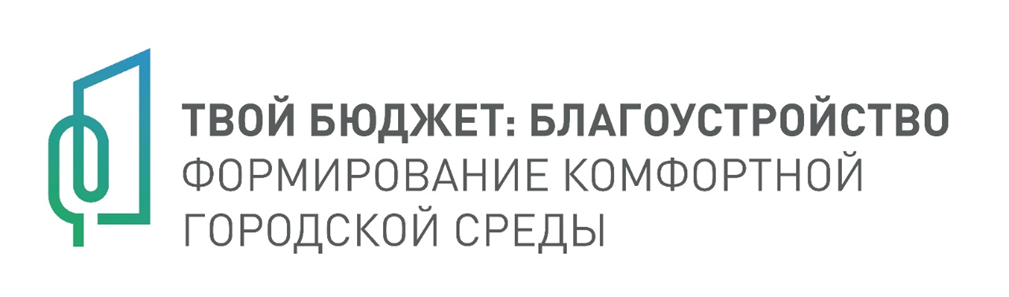 ИНИЦИАТИВНОЕ ПРЕДЛОЖЕНИЕ1. ФИО автора инициативного предложения: 2. Контактные данные (телефон, e-mail):3. Краткое описание инициативного предложения:4. Адрес территории, предлагаемой к благоустройству:5. Схема с указанием предполагаемых границ объекта благоустройства (РГИС, Яндекс.Карты, Google maps и т.д.):6. Фотографии предлагаемой к благоустройству территории:7. Дата подачи заявки: